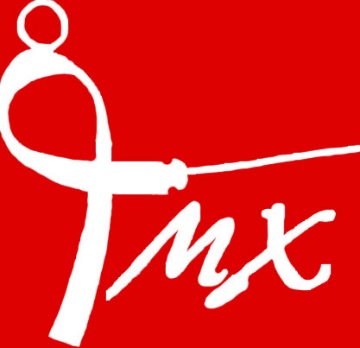 Risk assessment FormTo be filled out by a Committee member at the beginning of every term and to be kept on file.  Written: August 2023Reviewed:VENUE – SEVENOAKS PREPARATORY SCHOOLVENUE – SEVENOAKS PREPARATORY SCHOOLVENUE – SEVENOAKS PREPARATORY SCHOOLVENUE – SEVENOAKS PREPARATORY SCHOOLName of person doing the check:Date of check:Training area:MAIN SPORTS HALL (highlight answers in RED)MAIN SPORTS HALL (highlight answers in RED)MAIN SPORTS HALL (highlight answers in RED)MAIN SPORTS HALL (highlight answers in RED)Is the entrance/exit safe?YesNoAction required:Date action completed:Are the fire doors working?YesNoAction required:Date action completed:Is the flooring in good order?YesNoAction required:Date action completed:Are the electric sockets in good order?YesNoAction required:Date action completed:Are evacuation procedures clearly signposted?YesNoAction required:Date action completed:EQUIPMENTEQUIPMENTEQUIPMENTEQUIPMENTCheck that ALL equipment is in good working order and report any faultsCheck that ALL equipment is in good working order and report any faultsCheck that ALL equipment is in good working order and report any faultsCheck that ALL equipment is in good working order and report any faultsCheck that ALL equipment is in good working order and report any faultsAre the following, all safe?Chest ProtectorsYesNoAction required:Date action completed:PlastronsYesNoAction required:Date action completed:BreechesYesNoAction required:Date action completed:JacketsYesNoAction required:Date action completed:LamesYesNoAction required:Date action completed:MasksYesNoAction required:Date action completed:WiresYesNoAction required:Date action completed:SwordsYesNoAction required:Date action completed:Electric boxesYesNoAction required:Date action completed:Scoring boxesYesNoAction required:Date action completed:SpoolsYesNoAction required:Date action completed:FENCERSFENCERSFENCERSFENCERSIs the attendance register up to date?   YesNoAction required:Date action completed:Is medical information up to date?YesNoAction required:Date action completed:Are emergency contact details for under 18’s up to date?YesNoAction required:Date action completed:Risk assessment completed:Signed:Signed:Signed:Signed: